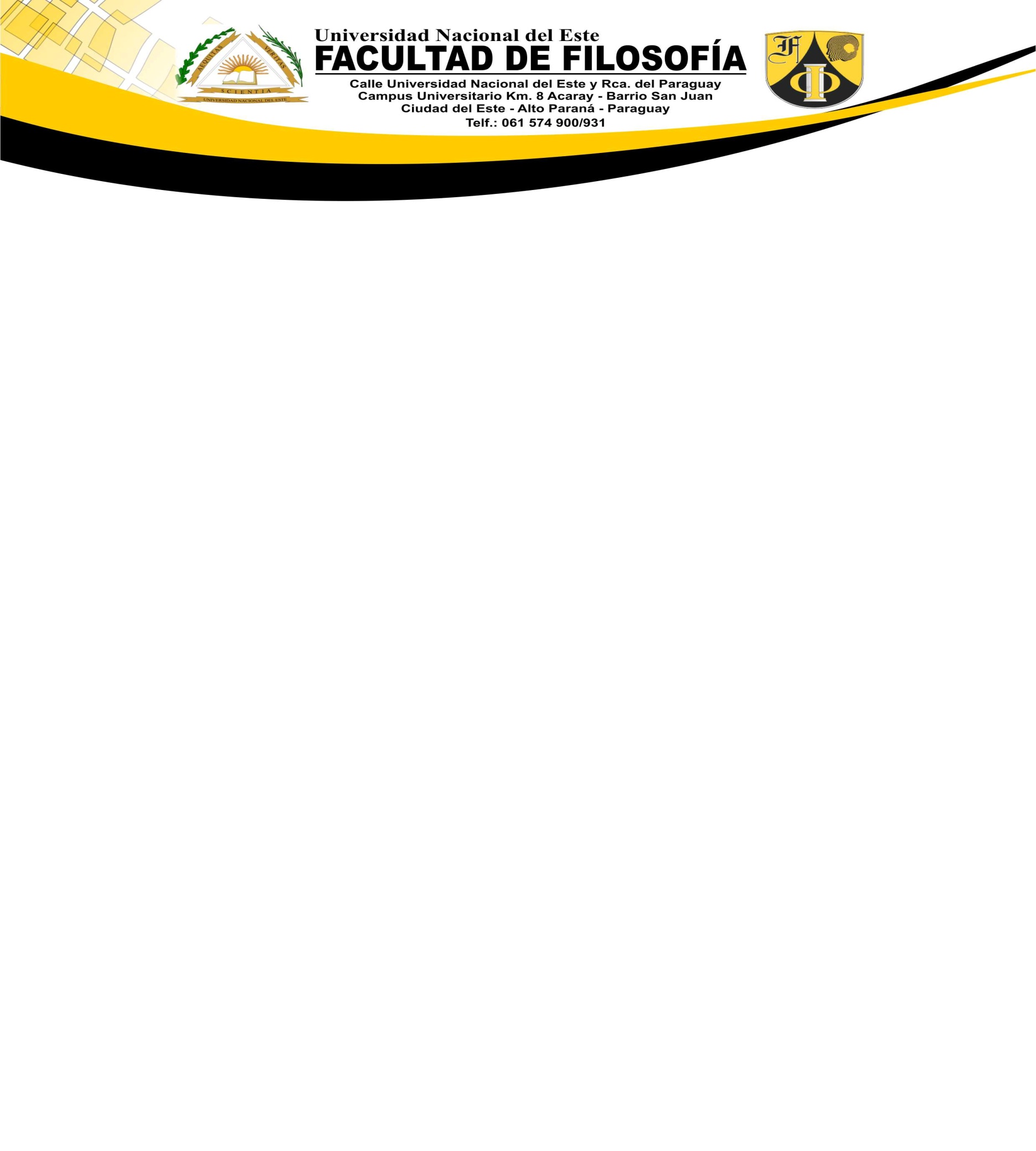 ESTRUCTURA DE LA MONOGRAFÍA Presentación: También entendida como carátula, cuenta con cuatro aspectos básicos: Identificación de la Institución, título del trabajo, identificación del autor o de los autores, lugar y fecha.Formalidad: Hoja A4, tamaño de letra 12 en todo el texto. Título 14 y en negrita. Tipo de letra: Arial o Times New Roman.Índice de contenido: Los elementos que contienen son: Título y subtítulos de los contenidos y número de página. El número de página se inicia con 1, a partir de la introducción. Las páginas anteriores van con números romanos.Criterios e Indicadores de EvaluaciónLogrado (L) = 4	Necesita Mejorar (NM) = 2		No Logrado (NL) = 0Total de Puntos: 40Límite inferior: 24CriteriosIndicadoresPonderaciónPonderaciónPonderaciónPonderaciónCriteriosIndicadoresLNMNLPresentación Identifica los datos y la estructura básica del trabajoÍndiceIdentifica los elementos de Título y sub Título con la numeración de las páginasIntroducciónPosee claridad en la presentación del contexto del temaIntroducciónIdentifica los objetivos del trabajoIntroducciónDescribe la metodología y la estructura del texto DesarrolloPosee claridad en la explicación de los contenidos utilizando los conectores apropiados en la redacciónDesarrolloMenciona a los autores considerando el estilo de redacción recomendaday referencias actualizadas (de preferencia, tres por cada idea presentada)ConclusiónPresenta las principales conclusiones en función a los objetivos, resaltando las divergencias y coincidencias de los análisis realizados.BibliografíaIdentifica los elementos. Autor. Título. Editorial. Página Web. Orden Alfabético. Sangría francesaFormalidadesHoja A4, interlineado 1,5, Tamaño de letra 12 en todo el texto a excepción del título tamaño 14 y en negrita, tipo de letra Times New Roman o ArialTOTAL DE PUNTOS:TOTAL DE PUNTOS: